	standardovation
www.thestandardovation.com
Lindsey Roy’s Biography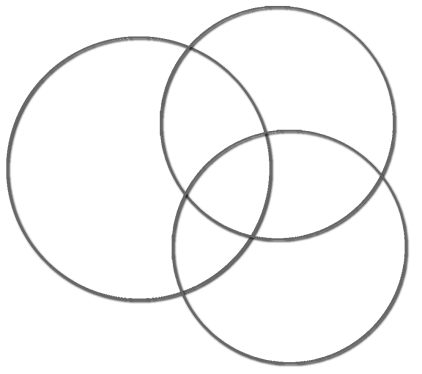 Lindsey Roy is a brilliant storyteller with a captivating story.  A tragic boating accident while on vacation almost claimed Lindsey’s life and left her with an amputated left leg, severely injured right leg and injured right arm. Through a challenging recovery process, Lindsey learned impactful lessons on how to harness disruption and find clarity in the chaos.  A fresh voice on the speaking circuit, Lindsey has been heralded for her authentic style and universal message.  Lindsey has spent over sixteen years in the corporate environment, leading teams in innovation, digital development and product merchandising.  She was named Vice President at Hallmark Cards at just thirty-two years old, one of the youngest VPs ever in a company with over a 100-year history and in the top 1% of brands worldwide.  Lindsey combines her unique life experience, corporate background and emotional intelligence to truly connect with audiences.  Lindsey lives in Kansas City with her husband, Aaron, and children, Mitchell and Morgan.